Le burkini, “une provocation”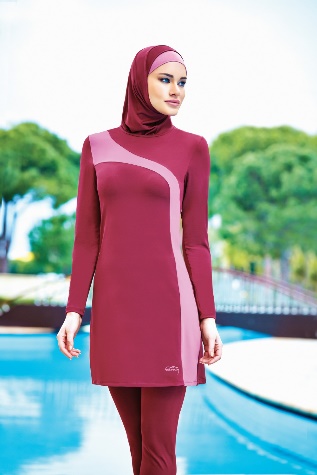 Dans cette interview, Nicolas Sarkozy livre également son sentiment sur la polémique du port du burkini sur les plages. Selon lui, “ne rien faire” contre le burkini “serait acter un nouveau recul de la République”, ajoutant que “porter un burkini est un acte politique, militant, une provocation”.Le candidat à la primaire de la droite propose une loi "qui interdise tout signe religieux à l'école mais également à l'université dans l'administration et aussi dans les entreprises”.INSOLITE - En été, particulièrement en période de canicule, on se demande souvent comment survivre à la chaleur. Alimentation, coupe de cheveux, vêtements, toutes les astuces sont bonnes à prendre pour profiter de l'air chaud et non pas le subir. Une question revient souvent : comment dormir quand il fait chaud ? Les insomnies estivales sont courantes, mais il existe bien quelques astuces pour oublier l'inconfort des nuits chaudes d'été.Ecosse : les policières autorisées à porter le voileAprès la gendarmerie royale du Canada c'est désormais la police écossaise qui autorise ses agents à porter le hiqab. Objectif, encourager les femmes de confession musulmane à s'engager dans la police.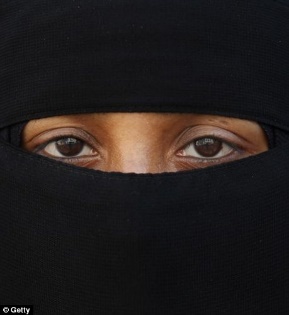 C’est une annonce qui va faire polémique. La police écossaise autorise le port du hiqab pour ses agents. Une annonce faite pour attirer les femmes de confession musulmane dans les rangs de la police, révèle BBC Scotand news.Jusqu'à présent, les femmes agents de police pouvaient porter le voile islamique, avec une autorisation de leur supérieur. La police écossaise a déclaré que cela rendait les forces de l'ordre “représentatives de la société”. MAIS POURQUOI DONC APPRENDRE UNE LANGUE ÉTRANGÈRE ?Au cours de sa vie, toute personne qui souhaite s’instruire aura le loisir d’apprendre une multitude de disciplines, et les thématiques sont nombreuses : sciences, philosophie, littérature… et évidemment, les langues. Aujourd’hui, l’apprentissage d’une langue étrangère est entré au nombre des connaissances fondamentales d’un élève français, de l’école primaire au baccalauréat. Celui-ci peut même être amené à apprendre deux ou trois langues étrangères au cours de sa scolarité.Cependant, malgré les efforts de l’éducation nationale sur le sujet, force est de constater que le niveau global de maîtrise d’une langue étrangère parmi la population française est assez faible. Pour remonter le niveau et motiver les quelques égarés qui auraient séché les cours, répondons à cette question : pourquoi apprendre une langue étrangère ?Vacances : pourquoi voyageons-nous ?Qu’on opte pour la rando en Bretagne, la pause plage à Palma ou le trekking au Sahara, nous n’avons qu’une idée en tête : souffler pour nous recharger !Santé, forme, beauté, épanouissement personnel, longévité… Le vacancier des temps modernes, quand il boucle ses valises, ne se pose pas trente-six questions : il veut être " bien ". Dans son corps et dans sa tête ! " Conséquence d’une société formidablement stressée, on repère un besoin vital de parenthèses sociales, de récréation, de détente, de fuite loin du monde de la compétition pour récupérer sans pression, souligne le sociologue Bernard Cathelat. Désormais, on s’échappe à la première occasion vers un ailleurs dont les règles sont différentes. Le succès d’Internet, des jeux vidéo, du virtuel est à rapprocher de l’engouement pour les voyages lointains et l’exotisme. "POURQUOI LIRE EST-IL SI IMPORTANT ?« Savoir lire, c’est être libre ! »La formule n’est pas de moi mais elle est si vraie !L’écriture nous entoure de partout : à la maison (nourriture, médicaments, produits d’entretien, notices…), au supermarché, par les publicités (presse, télévision, internet), dans la rue…Avant de lire, il faut donc savoir lire!Mais, le monde de l’écrit échappe encore à un trop grand nombre de gens !